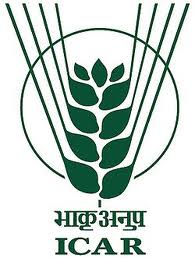 				     PROJECTS LIST S.No.Centre NameNumber of completed projects PDKV, Akola,5VPKAS, Almora, 0RARS,  Anakapalle1UAS, Bangalore4ANGRAU, Bapatla0OUAT, Bhubaneshwar0TNVASU, Chennai2TNAU, Coimbatore6HAU, Hisar4CAU, Imphal2JNKVV, Jabalpur0AAU, Jorhat2JAU, Junagadh3CPCRI,  Kasargod2AAU, Khanapara2IIT, Kharagpur5RS&JRS, Kolhapur1IISR, Lucknow0PAU, Ludhiana0KVA&FSU, Mangalore4MAFSU, Mumbai2CIARI, Port Blair0Dr. RPCAU, Pusa0UAS, Raichur4IGKVV, Raipur0BAU, Ranchi0YSPUH&F, Solan0SKUAS&T, Srinagar2KAU, Tavanur2CTCRI, Trivandrum0MPUAT, Udaipur1Total Projects541.PDKV, AkolaPDKV, AkolaPDKV, AkolaPDKV, AkolaS.NoTitle of the sub-project /activityName of PI and Co-PIDurationDurationS.NoTitle of the sub-project /activityName of PI and Co-PIStartEnd1.Development of Efficient Supply Chain for Aggregatum OnionP. A. Borkar (PI)V. N. Mate, (Co-PI)S. R. Sakkalkar, (Co-PI)R. D. Bisen (Co-PI)April 2015May 20181.Remarks of Experts:Remarks of Experts:Remarks of Experts:Remarks of Experts:2Development of sorghum hurda  extraction machine for tender sorghum.V. N. Mate (PI)P. A. Borkar, (Co-PI)S. R. Sakkalkar, (Co-PI)R. D. Bisen (Co-PI)April 2017March 20192Remarks of Experts:Remarks of Experts:Remarks of Experts:Remarks of Experts:3Development  of Technology for Milling of Lathyrus P. A. Borkar (PI)V. N. Mate, (Co-PI)S. R. Sakkalkar, (Co-PI)R. D. Bisen (Co-PI)April 2017March 20193Remarks of Experts:Remarks of Experts:Remarks of Experts:Remarks of Experts:4Development of manually operated continuous okra (Bhendi) slicerV. N. Mate (PI)P. A. Borkar, (Co-PI)S. R. Sakkalkar, (Co-PI)R. D. Bisen (Co-PI)April 2019May 20204Remarks of Experts:Remarks of Experts:Remarks of Experts:Remarks of Experts:Activity1To enhance the storage life of tender sorghum (hurda)V. N. Mate (PI)P. A. Borkar, (Co-PI)S. R. Sakkalkar, (Co-PI)R. D. Bisen ((Co-PI)April 2019March 20201Remarks of Experts:Remarks of Experts:Remarks of Experts:Remarks of Experts:3.RARS, AnakapalleRARS, AnakapalleRARS, AnakapalleRARS, AnakapalleS.NoTitle of the Sub-project/ ActivityName of PI and Co-PI’sDurationDurationS.NoTitle of the Sub-project/ ActivityName of PI and Co-PI’sStartEnd1.Testing and evaluation of different edible coatings over solid jaggery to improve its shelf-life.Dr.M. Madhava, (PI)Er. P. Sreedevi, (Co-PI)April,2017Jan,20191.Remarks of Experts:Remarks of Experts:Remarks of Experts:Remarks of Experts:4UAS, BangaloreUAS, BangaloreUAS, BangaloreUAS, BangaloreS. NoTitle of the Sub-project/ActivityName of PI and Co-PI’sDurationDurationS. NoTitle of the Sub-project/ActivityName of PI and Co-PI’sStartEnd 1Value Chain on Tamarinda)Development of High CapacityTamarind DehullerDr. MB Darshan (PI)Dr. V Palanimuthu (Co-PI)April 2014March 20192Development of Health Beverage from Simarouba glauca LeavesDr MB Darshan (PI)Dr V Palanimuthu (Co-PI)Mr KB Munishamanna (Co-PI)Dr KB Suresh (Co-PI)April 2017Dec 20193Exploiting Oilseed Cakes as Sources of Nutritional and Functional Proteins for Food Industry UseDr B Kalpana (PI)Dr V Palanimuthu (Co-PI)Dr KB Munishamanna (Co-PI)April 2017March 20204Development of Probiotic Drink / Beverage from Foxtail MilletMr KB Munishamanna (PI)Dr KB Suresh (Co-PI)Dr V Palanimuthu (Co-PI)April 2018March 20207.TNVASU, ChennaiTNVASU, ChennaiTNVASU, ChennaiTNVASU, ChennaiTNVASU, ChennaiS.No.Title of the Sub-ProjectName of PI and Co-PI’sDuration Duration Duration S.No.Title of the Sub-ProjectName of PI and Co-PI’sStartStartEnd1Preparation of Feather Meal by Microbial Degradation from chicken feather and biopolymers from feather mealDr. V.Appa Rao (PI) Dr.R.Narendra Babu (Co-PI)Dr.S.Ezhilvelan (Co-PI)Dr.C.Vasanthi (Co-PI)April 2017April 2017March20191Remarks of Experts:Remarks of Experts:Remarks of Experts:Remarks of Experts:Remarks of Experts:2Preparation of Bioactive Substances from Animal By-productsDr. V.Appa Rao (PI) Dr.R.Narendra Babu (Co-PI)Dr.S.Ezhilvelan (Co-PI)Dr.C.Vasanthi (Co-PI)April 2017March2019March20192Remarks of ExpertsRemarks of ExpertsRemarks of ExpertsRemarks of ExpertsRemarks of Experts8.TNAU, CoimbatoreTNAU, CoimbatoreTNAU, CoimbatoreTNAU, CoimbatoreS. NoTitle of the Sub-project/ActivityName of PI and Co-PI’sDurationDurationS. NoTitle of the Sub-project/ActivityName of PI and Co-PI’sStartEnd 1Controlled atmosphere storage of pulses.Dr..T.Pandiarajan/DrP.Rajkumar(PI)Dr.Ganapathy, S (Co-PI)April 2016March 20191Remarks of Experts:Remarks of Experts:Remarks of Experts:Remarks of Experts: 2Design and development of turmeric processor using super-heated steam for simultaneous boiling, drying, and polishing.Dr.S.Ganapathy/Dr.T.Pandiarajan T(PI)April 2017March 2019 2Remarks of Experts:Remarks of Experts:Remarks of Experts:Remarks of Experts:3Development of a portable non-destructive device to grade banana based on dielectric properties.Dr.S.Ganapathy(PI)Dr.I,P.SudhagarDr.I.Geethalakshmi/Dr.C.Indurani(Co-PI)April 2017March 20193Remarks of Experts:Remarks of Experts:Remarks of Experts:Remarks of Experts:4Design of on Farm Ventilation Storage System for Potato.Dr.S.Ganapathy/Dr.R. Arulmari (PI)Dr. P. Raja (Co-PI)April 2017March 20194Remarks of Experts:Remarks of Experts:Remarks of Experts:Remarks of Experts:5Pulsed Electric field Processing of Fruit Juices.Dr.S.Ganapathy S. (PI)Dr. R. Arulmari, (Co-PI)April 2017March 20195Remarks of Experts:Remarks of Experts:Remarks of Experts:Remarks of Experts:6Development of electrostatic spray coating machine for edible coating of fruits using the natural plant extracts.Dr.M.Balakrishnan/Dr.S.Ganapathy / (PI)Dr.D.Amirtham(Co-PI)April 2017March 20196Remarks of Experts:Remarks of Experts:Remarks of Experts:Remarks of Experts:9.HAU, HisarHAU, HisarHAU, HisarHAU, HisarS.No.Title of the Sub-project/ActivityNames of Co-PIsDurationDurationS.No.Title of the Sub-project/ActivityNames of Co-PIsStartEnd 1Establishment of pack house for carrots, aonla and ber.Sharma D. K. (PI)Singh V. K. (Co-PI)KanikaPawar (Co-PI)Garg M. K. (Co-PI)Apr 15March 20181Remarks of Experts:Remarks of Experts:Remarks of Experts:Remarks of Experts:2Design and development of carrot twigs plucker and utilization of carrot twigs for food, feed and fuelSharma D. K. (PI)Singh V. K. (Co-PI)KanikaPawar (Co-PI)Garg M. K. (Co-PI)Apr 15March 20182Remarks of Experts:Remarks of Experts:Remarks of Experts:Remarks of Experts:3Establishment of complete value chain of carrot and radish (Primary processing)Sharma D. K. (PI)Singh V. K. (Co-PI)Garg M. K. (Co-PI)Apr 15March, 20183Remarks of Experts:Remarks of Experts:Remarks of Experts:Remarks of Experts:4Development of efficient supply chain for aggregatum/ kharif onionSharma D. K. (PI)Singh V. K. (Co-PI)KanikaPawar (Co-PI)Garg M. K (Co-PI)Apr 15March 20184Remarks of Experts:Remarks of Experts:Remarks of Experts:Remarks of Experts:10.CAU, ImphalCAU, ImphalCAU, ImphalCAU, ImphalS.NoTitle of the Sub-project/ActivityName of PI and Co-PI’sDuration Duration S.NoTitle of the Sub-project/ActivityName of PI and Co-PI’sStartEnd 1Development of value chain for pineapple for the Northeastern Region of India.                Dr. Ng. Joykumar Singh (PI)Dr. Prakah K. Sarangi (Co-PI)Dr. Th. Anand Singh (Co-PI)April 2016Sept 20181Remarks of Experts:Remarks of Experts:Remarks of Experts:Remarks of Experts:2Adaptive trial  for isolation and characterization of pectin from pineapple wastes viz, peel, core and pomaceDr. Prakah K. Sarangi (PI)Dr. Th. Anand Singh (Co-PI)Dr. Ng. Joykumar Singh (Co-PI)April 2019March 20212Remarks of Experts:Remarks of Experts:Remarks of Experts:Remarks of Experts:12.AAU, JorhatAAU, JorhatAAU, JorhatAAU, JorhatS.No.Title of the Sub-project/ActivityName of PI and Co-PI’s            Duration            DurationS.No.Title of the Sub-project/ActivityName of PI and Co-PI’sStartEnd 1Design and development of a seed storage structure for green gram and glutinous paddy for high moisture environment Dr. A. Borah (PI)Dr. P.Patgiri, (Co-PI)April 2016March 20191Remarks of Experts:Remarks of Experts:Remarks of Experts:Remarks of Experts:2Management of Sitophilus oryzae and Callosobruchus chinensis through the combination of food odour and visual stimuli Dr. P.Patgiri (PI)Dr. A. Borah (Co-PI)April 2018March 20202Remarks of Experts:Remarks of Experts:Remarks of Experts:Remarks of Experts:13.JAU, JunagadhJAU, JunagadhJAU, JunagadhJAU, JunagadhS.No.Title of the Sub-project/ActivityName of PI and Co-PI’sDuration Duration S.No.Title of the Sub-project/ActivityName of PI and Co-PI’sStartEnd 1Design and development of on farm solar assisted dryer for drying of ground nut pods for longer storageDr. S. P. Cholera (PI)Prof. R. D. Dhudashiya (Co-PI)Prof. A. M. Joshi (Co-PI)Dr. P. M. Sarsavadia (Co-PI)Dr. M. N. Dabhi (Co-PI)Dr. P. J. Rathod (Co-PI)June2016June20191Remarks of Experts:Remarks of Experts:Remarks of Experts:Remarks of Experts:2Forced air curing of onionDr. M. N. Dabhi (PI)Dr. P. R. Davara (Co-PI)Er. H. R. Sojaliya (Co-PI)March2017March20192Remarks of Experts:Remarks of Experts:Remarks of Experts:Remarks of Experts:3Development of high protein extruded product using defatted peanut flour.Dr. P. R. Davara (PI)Dr. M. N. Dabhi (Co-PI)March2018Jan20203Remarks of Experts:Remarks of Experts:Remarks of Experts:Remarks of Experts:14.CPCRI, KasargodCPCRI, KasargodCPCRI, KasargodCPCRI, KasargodS.No.Title of the Sub-project/ActivityName of PI and Co-PI’s            Duration            DurationS.No.Title of the Sub-project/ActivityName of PI and Co-PI’sStartEnd 1Developing machineries and preservation protocol for minimal processing of tender coconutR. Pandiselvam, (PI)M.R.Manikantan, (Co-PI)ShameenaBeegum, (Co-PI)A.C.Mathew, (Co-PI)April 2017March20191Remarks of Experts:Remarks of Experts:Remarks of Experts:Remarks of Experts:2Development of pilot plant for coconut milk powder using foam mat drying and ready to cook kheer  mixM. R. Manikantan, (PI)ShameenaBeegum, (Co-PI)R. Pandiselvam, (Co-PI)M.Arivalagan, (Co-PI)A.C.Mathew, (Co-PI)S.Paulraj, (Co-PI)April 2017March20192Remarks of Experts:Remarks of Experts:Remarks of Experts:Remarks of Experts:15.AAU, KhanaparaAAU, KhanaparaAAU, KhanaparaAAU, KhanaparaS.No.Title of the Sub-project/ActivityName of PI and Co-PI’s            Duration            DurationS.No.Title of the Sub-project/ActivityName of PI and Co-PI’sStartEnd 1Development of a Pedal Operated Meat MincerDr. Ankur Das. (PI)Dr. M. Hazarika (Co-PI)Dr. S. Upadhyay (Co-PI)Dr. Deepshikha Deuri, (Co-PI)Dr. Protiva Gogoi, (Co-PI)April, 2017December,20191Remarks of Experts:Remarks of Experts:Remarks of Experts:Remarks of Experts:2Harnessing solar energy for production of solar dried pork productDr. M. Hazarika (PI)Dr. Ankur Das. (Co-PI)Dr. S. Upadhyay (Co-PI)April, 2016March,20192Remarks of Experts:Remarks of Experts:Remarks of Experts:Remarks of Experts:16.IIT, KharagpurIIT, KharagpurIIT, KharagpurIIT, KharagpurS.No.Title of the sub project/activityName of PI and CoPI’sDuration Duration S.No.Title of the sub project/activityName of PI and CoPI’sStart End1Development of Refractance Window (RW) Drying For Production of Intermediate Moisture Mango LeatherProf. A. K. Datta (PI)Prof. P. P. Shrivastava (Co-PI)April 2015March 20201Remarks of Experts:Remarks of Experts:Remarks of Experts:Remarks of Experts:2Development And Evaluation of Low-Cost Frequency Based Sensor For Non-Destructive Inspection Of Food AdulterantsProf. P. P. Srivastav (PI)Prof. S. S. Pathak (Co-PI)April 2016March 20202Remarks of Experts:Remarks of Experts:Remarks of Experts:Remarks of Experts:3A value chain on potato processingProf. P. P. Srivastav (PI)Prof. A. K. Datta (Co-PI) Dr. R. Machavaram (Co-PI)April 2016March 20203Remarks of Experts:Remarks of Experts:Remarks of Experts:Remarks of Experts:4Development Of Microwave-Vacuum Drying/Radio Frequency Drying For Production Of Jackfruit LeatherProf. S. L. Shrivastava (PI)Prof. A. K. Datta (Co-PI) April 2016March 20204Remarks of Experts:Remarks of Experts:Remarks of Experts:Remarks of Experts:    5Automation of Crack Detection And Grading of Eggs.Prof. A. K. Datta (PI)Prof. S. L. Shrivastava (Co-PI)April 2017March 2020    5Remarks of Experts:Remarks of Experts:Remarks of Experts:Remarks of Experts:17.RS&JRS, KolhapurRS&JRS, KolhapurRS&JRS, KolhapurRS&JRS, KolhapurRS&JRS, KolhapurS.No.Title of the Sub-project/ActivityName of PI and Co-PI’s            Duration            Duration            DurationS.No.Title of the Sub-project/ActivityName of PI and Co-PI’sStartEnd End 1Testing and modification of “Honey Heating Cum Filtration machine” for liquid jaggery processing/ for settling of liquid jaggery. Er.G.S.Nevkar, (PI)Dr. B. G. Gaikawad, (Co-PI)April 2017April 2017March 20191Remarks of Experts:Remarks of Experts:Remarks of Experts:Remarks of Experts:Remarks of Experts:20.KVA&FSU, MangaloreKVA&FSU, MangaloreKVA&FSU, MangaloreKVA&FSU, MangaloreS.No.Title of the Sub-project/ActivityName of PI and Co-PI’s          Duration          DurationS.No.Title of the Sub-project/ActivityName of PI and Co-PI’sStartEnd   1Production of Fish Oil Concentrate Rich in Omega-3 Fatty AcidsDr. C. V. Raju (PI)Dr. I. P. Lakshmisha (Co-PI)April 2016September 2019  1Remarks of Experts:Remarks of Experts:Remarks of Experts:Remarks of Experts:  2Utilization of filleting waste or skeletal frames as a source of essential minerals.Dr. C. V. Raju (PI)Dr. I. P.Lakshmisha (Co-PI)Dr.P.Arun Kumar(Co-PI)April 2017March 2019  2Remarks of Experts:Remarks of Experts:Remarks of Experts:Remarks of Experts:   3Development of small scale Fish Meat Picking unit and its performance evaluationDr. C. V. Raju (PI)Dr. I. P. Lakshmisha (Co-PI)Dr. P. Arun Kumar (Co-PI)April 2016September 2019   3Remarks of Experts:Remarks of Experts:Remarks of Experts:Remarks of Experts:   4Design and development of pedal operated fish de-scaling cum slicing machine Dr. C. V. Raju (PI)Dr. P. Arun Kumar(Co-PI)Dr. I. P. Lakshmisha (Co-PI)April 2017March 2019   4Remarks of Experts:Remarks of Experts:Remarks of Experts:Remarks of Experts:21.MAFSU, MumbaiMAFSU, MumbaiMAFSU, MumbaiMAFSU, MumbaiS.No.Title of the sub project/activityName of PI and CoPI’sDuration Duration S.No.Title of the sub project/activityName of PI and CoPI’sStart End1Development Of Low-Cost Processing Technology for The Preparation Of Chicken Liver Powder And Chicken Liver ChewsDr. R.J. Zende, (PI)Dr. V.M. Vaidya, (Co-PI)Dr. V.S. Lande, (Co-PI)Dr. R.S. Khillare, (Co-PI)March 2017Dec 20191Remarks of ExpertsRemarks of ExpertsRemarks of ExpertsRemarks of Experts2Clinical Evaluation Of Porcine Skin Graft For Treatment of Open Wound In DogsDr. R.J. Zende, (PI)Dr. V.M. Vaidya, (Co-PI)                                          Dr. G.S. Khandekar, (Co-PI)Dr. V.S. Lande, (Co-PI)Dr. R.S. Khillare, (Co-PI)March 2018March 20202Remarks of Experts:Remarks of Experts:Remarks of Experts:Remarks of Experts:24.UAS, RaichurS.No.Title of the Sub-project/ActivityName of PI and Co-PI’s           Duration           DurationS.No.Title of the Sub-project/ActivityName of PI and Co-PI’sStartEnd     1Development of grain analogues using byproducts of rice and dhal millDr. Udaykumar N (PI)
Dr. P. F. Mathad (Co-PI)
Er. Sudhadevi (Co-PI)March 2017Dec2019    1Remarks of Experts:Remarks of Experts:Remarks of Experts:Remarks of Experts:   2Development of amylose sensor for assessing ageing of riceDr. Udaykumar N (PI)
Dr. P. F. Mathad (Co-PI)
Er. Sudhadevi (Co-PI)March 2017Dec 2019   2Remarks of Experts:Remarks of Experts:Remarks of Experts:Remarks of Experts:  3Radio-frequency processing of low-moisture foods for improving shelf life and microbiological safetyDr. P. F. Mathad (PI)
Dr. Udaykumar N (Co-PI)
Er. Sudhadevi (Co-PI)
Ms. Swapna (Co-PI)Jan 2018Dec 2019  3Remarks of Experts:Remarks of Experts:Remarks of Experts:Remarks of Experts:4Development of microbial fuel cells (MFCs) for the generation of electricity using food wastes.Dr. Udaykumar N, (PI)Dr.Chennappa G,(Co-PI)Er. P. F. Mathad, (Co-PI)Er. Sudhadevi, (Co-PI)Jan 2018Dec 20194Remarks of Experts:Remarks of Experts:Remarks of Experts:Remarks of Experts:28.SKUAS&T, SrinagarSKUAS&T, SrinagarSKUAS&T, SrinagarSKUAS&T, SrinagarS.No.Title of the Sub-project/ActivityName of PI and Co-PI’sDuration Duration S.No.Title of the Sub-project/ActivityName of PI and Co-PI’sStartEnd    1Development and evaluation of hand and power operated apple peelers.Dr. Syed Zameer Hussain (PI)Dr.Monica (Co-PI)Dr. H.R.Naik (Co-PI)April 2018March  2020   1Remarks of Experts:Remarks of Experts:Remarks of Experts:Remarks of Experts:2Development and Evaluation of Viberope type harvester for walnutsDr. Syed Zameer Hussain (PI)Dr. A. H. Rather (Co-PI)Dr. Monica Reshi (Co-PI)201820202Remarks of Experts:Remarks of Experts:Remarks of Experts:Remarks of Experts:29.KAU, TavanurKAU, TavanurKAU, TavanurKAU, TavanurS.No.Title of the Sub-project/ActivityName of PI and Co-PI’s            Duration            DurationS.No.Title of the Sub-project/ActivityName of PI and Co-PI’sStartEnd 1Processing and value addition of jackfruit (Artocarpus heterophyllus L.)Dr. Rajesh G K (PI)Mrs. Sreeja R (Co-PI)April 201820201Remarks of Experts:Remarks of Experts:Remarks of Experts:Remarks of Experts:2Microwave assisted extraction of pectin from jackfruit (Artocarpus heterophyllus)  waste (rind and core)Mrs.Sreeja R (PI)Dr.Rajesh G K(Co-PI)April 201820202Remarks of Experts:Remarks of Experts:Remarks of Experts:Remarks of Experts:31.MPUAT, UdaipurMPUAT, UdaipurMPUAT, UdaipurMPUAT, UdaipurS.No.Title of the sub project/activityName of PI and CoPI’sDuration Duration S.No.Title of the sub project/activityName of PI and CoPI’sStart End1Development of modern garlic processing centre for augmenting rural prosperity.Dr. V.D Mudgal (PI)Dr. P.S. Champawat (Co-PI)Dr. Deepak Rajpurohit (Co-PI)April 2015March 20191Remarks of Experts:Remarks of Experts:Remarks of Experts:Remarks of Experts: